Årsmöte 2022-03-26 Motell VätterledenMötets öppnande § 1 Justering av röstlängden § 2Val av ordförande för mötet§ 3 Styrelsens anmälan om protokollförare för mötet §4 Val av två justerare som tillsammans med mötesordförande ska justera protokollet.         De valda justerarna är dessutom rösträknare. § 5 Beslut om närvaro- och yttranderätt förutom av klubbens medlemmar § 6 Fråga om mötet blivit stadgeenligt utlyst § 7 Fastställande av dagordning § 8 Styrelsens verksamhetsberättelse med balans- och resultaträkning,       redogörelse för arbetet med avelsfrågor samt revisorernas berättelse § 9 Fastställande av balans- och resultaträkning samt beslut om enligt dessauppkommen vinst eller förlust § 10 Styrelsens rapport om de uppdrag föregående årsmöte gett styrelsen § 11 Beslut om ansvarsfrihet för styrelsen § 12 A. Beslut om styrelsens förslag om verksamhetsplan        B. Beslut om avgifter för kommande verksamhetsår        C. Beslut om styrelsens förslag om rambudget § 13 Val av ordförande, ordinarie ledamöter och suppleanter i styrelsen, samt beslut om suppleanternas tjänstgöringsordning § 14 Val av två revisorer och två revisorssuppleanter  § 15 Val av valberedning § 16 Beslut om omedelbar justering av punkterna 13 – 15.§ 17 Övriga ärenden som av styrelsen hänskjutits till årsmötet eller anmälts till Styrelsen.§ 18 Propositioner/motioner att träda i kraft 2023-01-01.Propsition från SBak, ändring av stadgarna § 3 och 4.Motion från Staffan Leijon, tillägg till stadgarna § 4.§ 19 Ändring av stadgarna § 3 och § 4 att träda i kraft 2023-01-01. Tillstyrkta av styrelsen.§3 Medlemskap, tillägg: Enskild person……..i rasklubben ” Medlem i rasklubben ansluts automatiskt som medlem i SBaK i form av gemensamt medlemskap.”…  #§4 Medlemsavgiftens storlek…………….årsmöte. Medlemsavgiften består av två delar. Ena delen är SBaK:s avgiftsdel som beslutas på SBaK:s fullmäktigemöte.  ##§ 4. Den andra delen är medlemsavgift till rasklubben. ###§ 20 Mötets avslutande Prisutdelning: David Fransson, vår jubileumslogga Årets Utst hund: Soletrader Caramello / Birgitta HemmingssonÅrets Viltspårhund Smebäckens Xtrafina Gulleborg / Robert BerndtssonÅrets Drevprovshund Mörka Skogs Anna Melkersson / Cecilia von BraunÅrets Petit: Surround Gloria / David Fransson ----------------------------------------------------------------------------------------------#     Kräver enkel majoritet, tidigare beslut 2019-03-23##   Kräver kvalificerad majoritet ### Kräver Kvalificerad majoritetJmf stadgarna § 14.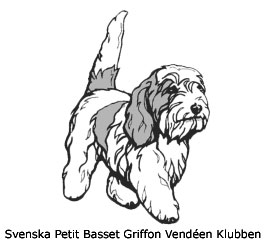 